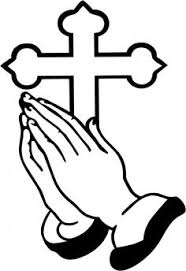 Sunday 15th May 2022 – Mass Book page 271 MONTH OF MAY - DEDICATED TO OUR LADYIf you would like to lead the Rosary before Mass during May please speak to Fr Graziano.HER MAJESTY THE QUEEN’S PLATINUM JUBILEE – AFTERNOON TEA PARTY FRIDAY 3RD JUNE 2022We are holding an Afternoon Tea Party on the 3rd June which is a designated Special Bank Holiday this year, at 3pm to celebrate the Queen’s Platinum Jubilee.  We intend to hold a raffle, do a quiz on the Royal Family, and have some tea and cakes.  If you would like to help by making cakes for the Afternoon Tea please contact Sue at the parish office, please also contact the office to register your interest.  CANDLES FOR PEACE IN UKRAINEWhilst we know many of you will have given individually, we thought it might be nice to join as a community and offer our prayers and support to the people of Ukraine.  A parishioner has donated 48 peace candles along the lines of the memorial ones we had in November.  If you would like to purchase a candle for £4 all the proceeds will go to help the people of Ukraine and our prayers for peace can light up the Church.CONFIRMATIONThe Confirmation catechists have now met up and it is planned to start catechesis for Confirmation for 2023 in November 2022.  If your child is Year 8 or above and has received their First Holy Communion and would like to be confirmed please contact the office.Now Accepting Contactless Donations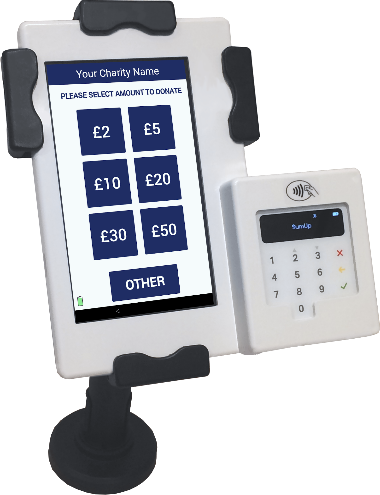 You will find our new DIGITAL COLLECTION PLATE, contactless terminal in the church. Just use your contactless debit/credit card or smart phone/ device to make a donation. Simply choose the amount you wish to donate and hold your card onto the reader. You can also opt-in for Gift Aid to increase your donation by 25%. If you are a UK taxpayer then donating with Gift Aid means that we can claim an extra 25p for every £1 received. Contactless donations are simple to administer, secure and convenient.You only need to register your card for gift aid the first time, thereafter the machine automatically recognises your card and applies Gift Aid to your donation. 